							    Załącznik nr 1.1 do umowy nr …/TI/2024PROGRAM FUNKCJONALNO UŻYTKOWYNazwa zamówienia:	System monitoringu CCTV PDOZ w Komendzie Powiatowej Policji 
w GłogowieAdres:			Obrońców Pokoju 17, 67-200 GłogówKod zamówienia według CPV:35120000 – 1  Systemy i urządzenia nadzoru i bezpieczeństwa35125300 – 2  Kamery bezpieczeństwa45314000 – 1  Instalowanie urządzeń telekomunikacyjnychWARUNKI OGÓLNE ZAMÓWIENIAPrzedmiotem Zamówienia jest modernizacja systemu monitoringu w budynku Komendy Powiatowej Policji w Głogowie w Pomieszczeniach dla Osób Zatrzymanych PDOZ. Zadanie obejmuje: dostawę oraz montaż niezbędnych materiałów i urządzeń jak również uruchomienie systemu CCTV oraz demontaż obecnego systemu CCTV.Przedstawione wymagania sprzętu i funkcjonalność systemu są parametrami minimalnymi, 
a oferowany system, w tym sprzęt i materiały wchodzące w skład Zamówienia nie mogą ograniczać wskazanych w niniejszym opracowaniu żadnych funkcjonalności. W czasie prac wykonawca będzie zobowiązany umową do przyjęcia odpowiedzialności od następstw 
i za wyniki działalności w zakresie:organizacji prac,zabezpieczenia interesów osób trzecich,ochrony środowiska,warunków bezpieczeństwa i higieny pracy,warunków bezpieczeństwa ruchu drogowego związanego z pracami, zabezpieczenia placu prac przed dostępem osób trzecich,zabezpieczenia chodników i jezdni od następstw związanych z pracami.Zamawiający przewiduje bieżącą kontrolę wykonywanych prac. Kontroli Zamawiającego będą 
w szczególności poddane:rozwiązania zawarte w dokumentacji projektowej oraz zgodność z warunkami umowy sposób wykonania prac instalacyjnych dokumentacja powykonawcza – jej zgodność ze stanem faktycznym wykonanych prac.Zamawiający powołał zespół specjalistów upoważnionych do zarządzania realizacją umowy oraz pełniących funkcje nadzoru w zakresie postanowień umowy. Zespół będzie współpracował 
z Wykonawcą, w tym uczestniczył w wizjach lokalnych obiektu, prowadził kontrole prac oraz dokonywał odbiorów. Wszelkie zmiany odbiegające od założonego projektu Wymagają uzgodnień 
z Zamawiającym w tym jego akceptacji. Przed przystąpieniem do złożenia oferty zaleca się w terminie uzgodnionym z Zamawiającym dokonać wizji lokalnej w miejscu planowanego montażu systemu monitoringu.OPIS TECHNICZNYOpis systemu CCTVProjektowany system monitoringu wykonany będzie w technologii IP. System monitoringu CCTV będzie realizowany przy wykorzystaniu jednego rejestratora nadzorującego pracę całego systemu oraz zapisującego obraz na dołączonych dyskach twardych. Rejestrator systemu CCTV zostanie zainstalowany w serwerowni budynku. Podgląd z rejestratora należy doprowadzić do pomieszczenia Dyżurnego KPP Głogów oraz do pomieszczenia Dyżurnego PDOZ (system znajduje się w jednym budynku). Należy zastosować monitory przeznaczone do pracy systemach CCTV 24/7 w rozmiarze min 43cale. System składać się będzie z 16 kamer kopułowych, wandaloodpornych. 11 kamer zostanie zamontowane w ramach funkcjonowania PDOZ z czego 10 wewnątrz, 1 sztuka przed wejściem. Pozostałe 5 kamer zostanie zamontowane na klatce schodowej w ramach wymiany starych urządzeń. Okablowanie zastosowane do kamer na klatce schodowej jest typu skrętka UTP. W ramach wymiany kamer na klatce schodowej należy przenieść okablowanie z pomieszczenia dyżurnego PDOZ do serwerowni, oznacza to tzw. cofnięcie okablowania w korytach o około 10-15 metrów i wprowadzenie bezpośrednio z korytarza do serwerowni.Do zasilania kamer zastosować technologię PoE. Okablowanie należy zakończyć w istniejącej szafie kablowej, doprowadzić zasilanie gwarantowane z siłowni około 8mterów instalacji 230V, 
w ramach tego samego pomieszczenia. Rejestrator oraz switch zamontowane zostaną 
w pomieszczeniu serwerowni. Do kamer zastosować kable UTP kat.6. Do prowadzenia okablowania należy w miarę możliwości wykorzystywać istniejące trasy kablowe dla sieci komputerowej, kable prowadzić w korytkach kablowych. Kable w PDOZ w pomieszczeniach nr 1-6 prowadzić pod tynkiem i wyjść bezpośrednio do kamery.  Kamery w pom. 1-6 należy zamontować na wysokości co najmniej 3,5m od posadzki. Dopuszcza się zmianę położenia kamery pomiędzy ścianami oraz wskazanej trasy kablowej, jednak wymagane jest ustalenie w tym zakresie z Zamawiającym.Planowany czas rejestracji obrazu przewidywany jest na minimum 30 dni przy rejestracji w trybie ciągłym.Schemat logiczny systemu CCTV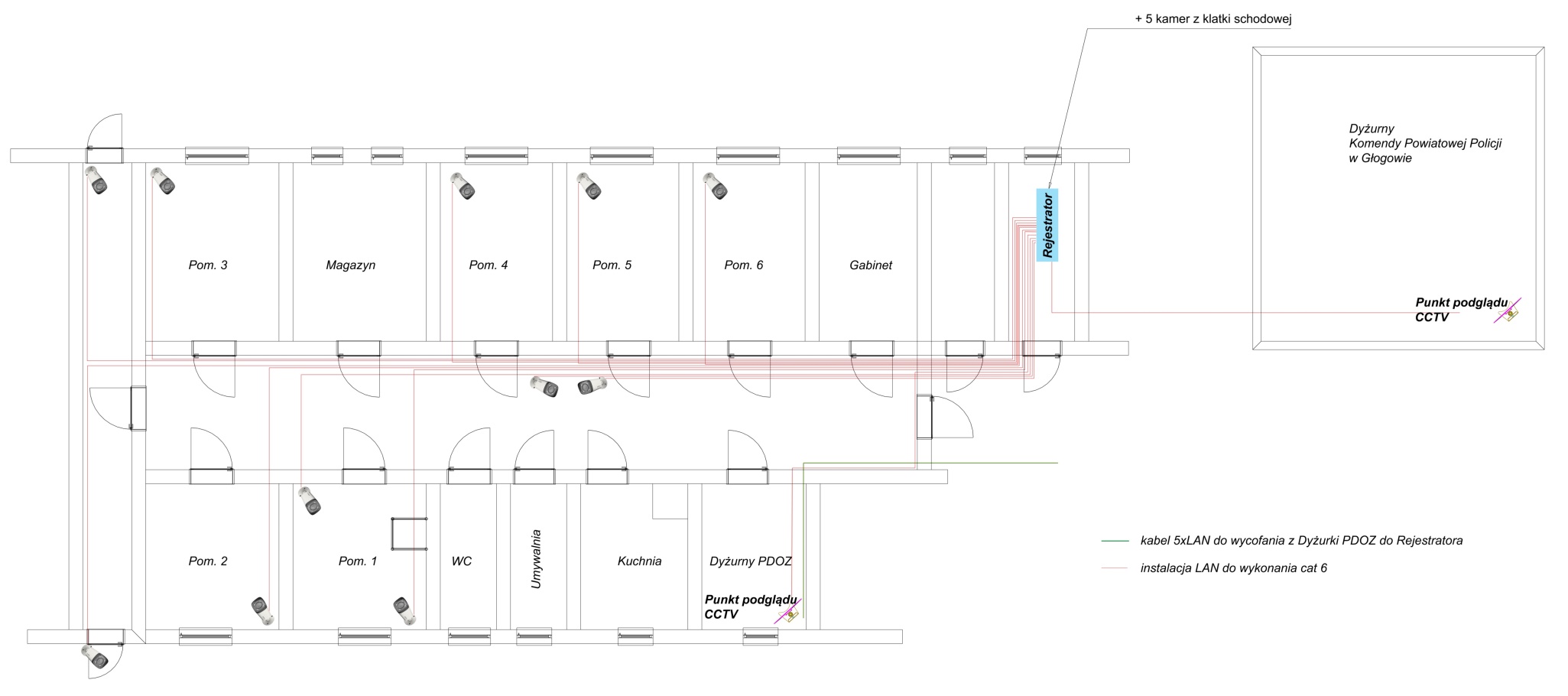 SPECYFIKACJA SPRZĘTOWAParametry urządzeń	Wymaga się dostarczenia kamer wraz z rejestratorami systemu CCTV jednego producenta sprzętu. Kamera wewnętrznaRejestrator systemuPunkty dostępowe, monitor  Punkty dostępu do systemu W systemie wymagane jest stworzenie dwóch punktów dostępu do podglądu obrazu:w pomieszczeniu Dyżurnego PDOZ, realizowane za pomocą komputera PC,w pomieszczeniu Dyżurnego jednostki Policji, realizowane za pomocą Extendera Monitory będą urządzeniami dedykowanymi do pracy w systemach CCTV w trybie 24/7.Urządzenia spełnią wymogi:Przedmiar robótLOKALIZACJA URZĄDZEŃ, ADRESACJA IPKameryKamery w pomieszczeniach 1-6 zostaną zmontowane naprzeciw drzwi wejściowych, tak aby objąć wejście do pomieszczeń, przy jednoczesnym objęciu pozostałej części pomieszczenia, w tym okolic okna. Okablowanie w powyższych pomieszczeniach należy przeprowadzić podtynkowo.Rejestrator, switch PoERejestrator zostanie umiejscowiony w pomieszczeniu serwerowni. Wykorzystany switch PoE zostanie umiejscowiony w istniejącej szafie dystrybucyjnej w  pomieszczeniach serwerowni.Adresacja sieci LANZakres możliwej do wykorzystania adresacji zostanie przekazany na etapie wykonania prac.ZASILANIE SYSTEMU CCTVDo zasilania systemu CCTV przewidziana jest dedykowana sieć zasilania gwarantowanego, 
do której należy podłączyć wszystkie urządzenia wchodzące w skład systemu CCTV. Zasilanie gwarantowane jest doprowadzone do serwerowni w PDOZ.DOKUMENTACJA I ZAKOŃCZENIE ZADANIAZ przeprowadzonych prac należy wykonać dokumentację powykonawczą zawierającą między innymi informacje na temat przedmiotu Umowy, Wykonawcy, Inwestora, zużytych materiałów, wykaz wszystkich urządzeń oraz ich specyfikacji, tabele adresacji urządzeń sieciowych, kreskowy schemat logiczny wraz z pozostałymi informacjami dotyczącymi systemu CCTV. ZAŁĄCZNIKINr 1.1. Schemat logiczny systemu CCTV PDOZ Komendy Powiatowej Policji w GłogowieParametrParametr minimalnyParametr minimalnyStandardTCP/IPSpełnia/nie spełnia*ObudowaKopułowaSpełnia/nie spełnia*Wielkość matrycy2 MpxSpełnia/nie spełnia*Obiektyw2.1 +/- 0.2 stopniaSpełnia/nie spełnia*Kompresja: H.265 / H.265+Spełnia/nie spełnia*Zasięg oświetlacza IR: 30 mSpełnia/nie spełnia*Strefy prywatności4Spełnia/nie spełnia*Funkcje WDR - Szeroki zakres dynamiki oświetleniaAWB - Automatyczny balans bieli3D-DNR - Cyfrowa redukcja szumu w obrazieROI - poprawianie jakości wybranych fragmentów obrazuBLC - kompensacja światła wstecznego (tła)ICR - Mechaniczny filtr podczerwieniDetekcja ruchuSpełnia/nie spełnia*Interfejs sieciowy:10/100 Base-T (RJ-45)Spełnia/nie spełnia*Zasilanie:PoE (802.3af),12 V DC / 820 mASpełnia/nie spełnia*Klasa szczelności: IP67Spełnia/nie spełnia*WandaloodpornaIK10Spełnia/nie spełnia*Akcesoria do kameryPuszka montażowa dedykowana przez producenta do danego modelu kamerySpełnia/nie spełnia*Rejestrator NVR - szt. 1Rejestrator NVR - szt. 1Rejestrator NVR - szt. 1ParametrParametr minimalnyParametr minimalnyTyp rejestratoraIPSpełnia/nie spełnia*Ilość kanałów32xSpełnia/nie spełnia*Wyjście wideoHDMI, VGASpełnia/nie spełnia*Wejścia/wyjścia1xRCA/1xRCASpełnia/nie spełnia*Podział ekranu1-szy ekran (1/4/8/9/16/25/36/64)2-gi ekran(1/4/8/9/16)Spełnia/nie spełnia*KompresjaH.265+ / H.265 Spełnia/nie spełnia*Strefy prywatnościTAKSpełnia/nie spełnia*Odtwarzanie kanałów1/4/9/16Spełnia/nie spełnia*Tryb szukaniaCzas/Data, MD, zaawansowane wyszukiwanie (dokładność do 1 sekundy)Spełnia/nie spełnia*Funkcje odtwarzaniaOdtwórz, pauza, stop, przewiń, szybki odtwarzanie, wolny odtwarzanie, następny plik, poprzedni plik, następna kamera, poprzednia kamera, pełny ekran, powtórzenie, archiwizacja, cyfrowy zoomSpełnia/nie spełnia*ArchiwizacjaUSB/SiećSpełnia/nie spełnia*Ethernet2xRJ45 10/100/1000MbpsSpełnia/nie spełnia*Obsługa HDDNależy zastosować magazyn pamięci zapewniający minimum 30 dni nagrań dla wszystkich kamer przy 2Mpx, 20kl/s w trybie ciągłym. Dyski nie mniejsze niż 8TB każdy. Minimum 2xSATASpełnia/nie spełnia*Monitor – szt. 2Monitor – szt. 2Monitor – szt. 2Typ parametruParametry minimalneParametry minimalnePrzekątnamin. 43”Spełnia/nie spełnia*WejściaHDMI – 1 szt.Spełnia/nie spełnia*RozdzielczośćFull HDSpełnia/nie spełnia*Sposób montażuVESASpełnia/nie spełnia*Przeznaczeniededykowany do systemów CCTV, do pracy ciągłej w trybie 24h/7dniSpełnia/nie spełnia*Akcesoria- kabel zasilający- kabel HDMI- uchwyt regulowany VESASpełnia/nie spełnia*Komputer PC – szt. 1Komputer PC – szt. 1Komputer PC – szt. 1Typ parametruParametry minimalneParametry minimalneKomputer PCUrządzenie ma zapewnić prawidłową pracę systemu podczas podglądu obrazu ze wszystkich kamerSpełnia/nie spełnia*Procesor 4 fizyczne rdzenie RAM8GBKarta graficzna4GB (pamięć własna), DirectX 12, 2 wyjścia wideo (HDMI,DVI,DP)Dysk SSD480GBSystem operacyjnySystem operacyjny w języku polskim, w technologii 64 bit., w wersji profesjonalnej. Zapewniający prawidłową pracę zestawu komputerowego, kompatybilny ze wszystkimi komponentami i technologiami zastosowanymi w powyższym zestawieniu. Oprogramowanie powinno być dostarczone na osobnym nośniku, zawierać certyfikat autentyczności lub etykietę oryginalnego oprogramowania. Wraz z system operacyjnym wymagane jest przeszkolenie z jego obsługi przez autoryzowanego dystrybutora. Zamawiający korzysta obecnie z systemów operacyjnych MS Windows, w przypadku których szkolenie nie jest wymagane.Spełnia/nie spełnia*Sprzęt musi być nowy, nie odnawiany, z bieżącej produkcji Sprzęt musi być nowy, nie odnawiany, z bieżącej produkcji Sprzęt musi być nowy, nie odnawiany, z bieżącej produkcji 